                           CURRICULUM    VITAE                                              FACULTY PROFILE   NAME : DR. BIPLAB KUMAR MANDAL  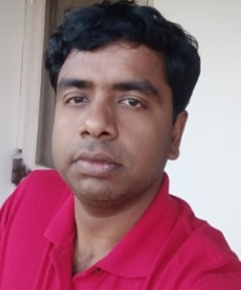 DESIGNATION : ASSISTANT PROFESSORADDRESS : (COLLEGE/OFFICE) SOUTH MALDA COLLEGE,P.O.-PUBARUN,DT.-MALDARESIDENCE:(PERMANENT) VILL. HARI PUR, P.O.- NAZIR PUR, DIST.-MALDA                         (PRESENT) NO 2 GOVT. COLONY, P.O.-MOKDUM PUR, DIST.- MALDA  BASIC PH. NO. 9474345560REASERCH AREA : MODERN SHORT STORY AND NOVEL AWARD/SCHOLARSHIP (SPECIAL) ETC. : GOLD MEDAL(M.A.) REASERCH INTEREST : RABINDRA SAHITY, HISTORY OF BENGALI LITERATUR,MODERN SHORT STORY, DRAMA, FOLK LITERATURE. AREA OF SPECIALIZATION IN PG LEVEL : KATHA SAHITYAPROFESSIONAL EXPERIENCE : FOUR YEARS SIX MONTHSDETAIL OF SERVICE : ASSISTANT TEACHER FROM 29.03.2006 TO 13.06.2017ASSISTANT PROFESSOR SINCE 14.06.2017 TO TILL NOWCOLLEGE SERVING : ASSISTANT PROFESSOR SINCE 14.06.2017ADHAR : 339549853173PAN : AQVPM4717FE MAIL ID : biplabmandal.mandal@gmail.com bkm.smc2@gmail.com ACADEMIC QUALIFICATION : MA,B.ED,NET, PH.D(w.e.f : 29.08.2018)PH.D. TOPIC : THE LOWER CLASS PEOPLE AND THEIR LIFE AND CULTURE IN SYED MUSTAFA SIRAJ’S NOVELS  AND SHORT STORY   PUBLISHED PAPERS IN JOURNALS :	(B) (i) ARTICLES/CHAPTERS PUBLISHED IN BOOKS :(ii) FULL PAPERS I CONFERENCE  PROCEEDING : NILLONGOING AND COMPLETED RESEARCH PROJECT AND CONSULTANCIES : NILLRESEARCH GUIDANCE : NILLTRAINING COURCES, TEACHING LEARNING EVALUATION TECHNOLOGY PROGRAMMES,FACULTY DEVELOPMENT PROGRAMMES : A)Orientation Course (Online), 28th July to17th Aug 2020 ,HRDC MIZORAM UNIVERSITY(UGC SPONSORED COURSE)B)Refresher Course (UGC SPONSORED ), online, HRDC BURDWAN UNIVERSITY( 7 th Jan to 20 Jan.2021)(iii)  PAPERS PRESENTED IN SE CONFERENCE ,MINAR,WORKSHOP,SYMPOSIA (iii) INVITED LECTURES CHAIRMANSHIP AT NATIONAL/INTERNATIONAL CONFERENCE/SEMINARS :NIL(iv) PERTICIPATION IN CONFERENCE/SEMINARS :NATIONAL/STATE LEVEL TEST QUALIFIED(a)MEMBER OF U.G. BOARD OF STUDIES : NOSHORT TERM COURSE :MEMBERSHIP OF PROFESSIONAL ORGANIZATIONS :ACTED AS REVIWER OF JOURNALS : NOTCONFARENCE/SEMINARS/WORKSHOP/SYMPOSIUM ORGANIZED : NOADMINISTRATIVE RESPONSIBILITY : MEMBER AND CONVENER OF VARIOUS COMMITTEE OF SOUTH MALDA COLLEGEPERTICIPATION IN COLLEGE ADMINISTRATION : NO I do hereby, declare that the information provided is correct and authentic to the best of my knowledge and belief . I will be held responsible for any misleading and incorrect information , if any.                                                                                                                                           Dr Biplab Kumar Mandal                                                                                                                                   Dept. of Bengali, South Malda College Date: 21.12.2021SL  NOTITLEVOL. And PAGE NO.JOURNAL/PUBLISHERNO 0F CO-AUTHERYEARISSNIMPACT FACTORIMPACT FACTOR1.Chain Sampradayer Katha-Bhasha o Sahitya SanskritiSaptam Barsha,Pratham Sangkhya, Page -266-284Atmashakti EDITOR:Pradip MandalSingle20182321-50622.Rbindranather “Balai’’: Gachh-Manushe, Prakriti Preme23 Year,132 JournalEbong MohuaEditor:Madan Mohan BeraSingleApril2021UGC Care Lit Approved Journal (Indian Language Arts Humanities Group 86 pages 60&84UGC Care Lit Approved Journal (Indian Language Arts Humanities Group 86 pages 60&843.Swapnamay Chakrabartir Chhotogolpe Shoisb:Shrme o Bipannatay23 Year,132 JournalEbong MohuaEditor:Madan Mohan BeraSingleMay 2021UGC Care Lit Approved Journal (Indian Language Arts Humanities Group 86 pages 60&84UGC Care Lit Approved Journal (Indian Language Arts Humanities Group 86 pages 60&84SL NOTOPIC NAMETOPIC NAMEPAGEPAGEISBNISBNPUBLISHERSADDRESSADDRESSADDRESSADDRESSPUBLICATION  DATEPUBLICATION  DATE1Rabindranather Sabuj Galpa:Gati Mukti Pratibader BahuswareMain Book- RBINDRANATH THAKURER CHHOTAGALPER AKAR PRAKAR O BHINNATARabindranather Sabuj Galpa:Gati Mukti Pratibader BahuswareMain Book- RBINDRANATH THAKURER CHHOTAGALPER AKAR PRAKAR O BHINNATAp-240-243p-240-24397881923765239788192376523Bangla Bibhag,Asansol Girls CollegeAsansolAsansolAsansolAsansolSept 2012Sept 20122KABI JIBANANANDA DASHER BARNA CHETANAMAIN BOOK-BANGLA SAHITY O JIBANANANDA DASHKABI JIBANANANDA DASHER BARNA CHETANAMAIN BOOK-BANGLA SAHITY O JIBANANANDA DASHP-52-55P-52-5597881920636529788192063652SANGBEDANB S ROAD MALDA 01B S ROAD MALDA 01B S ROAD MALDA 01B S ROAD MALDA 01MARCH 2012MARCH 20123MEGHNAD BADH KABYER PANCH NARI: NARI BYAKTITWER MAHIMAY O GARIMAYMAIN BOOK - NARIR PRITHIBI O BANGLA KABITAMEGHNAD BADH KABYER PANCH NARI: NARI BYAKTITWER MAHIMAY O GARIMAYMAIN BOOK - NARIR PRITHIBI O BANGLA KABITAP-75-82P-75-8297893830180629789383018062GRANTHA BIKASHKOL- 9KOL- 9KOL- 9KOL- 9JAN 2013JAN 20134Rabindranath Aj Aro Beshi Prasangik : Rabi Diptite o AbhinabatweMAIN BOOK- EKABINGSHA SHATABDITE RABINDRANATHER PRASANGIKATARabindranath Aj Aro Beshi Prasangik : Rabi Diptite o AbhinabatweMAIN BOOK- EKABINGSHA SHATABDITE RABINDRANATHER PRASANGIKATAP – 137-186P – 137-18697893806638839789380663883Levanth BooksKol 14Kol 14Kol 14Kol 14201320135Janmashatabarshe Jyotirindra Nandair Chhotagolpo apath: Adhunikatay AvinabatweMain Book-Bangla Chotogalpo:Ekaler SanlapJanmashatabarshe Jyotirindra Nandair Chhotagolpo apath: Adhunikatay AvinabatweMain Book-Bangla Chotogalpo:Ekaler SanlapP – 226-230P – 226-230978-8 1-925349 -1-6978-8 1-925349 -1-6Khejuri CollegePurbaMedinipurPurbaMedinipurPurbaMedinipurPurbaMedinipur201320136Janmashatabarshe  Jyatirindra Nandi Smarane Manane Bitarke.[Main Book : Bangla Sahityer Bitarka Mulak Rachana Ekaler Chokhe]Janmashatabarshe  Jyatirindra Nandi Smarane Manane Bitarke.[Main Book : Bangla Sahityer Bitarka Mulak Rachana Ekaler Chokhe]P=146-156P=146-156978-8 1-9236 85-5-9978-8 1-9236 85-5-9Panchmura Mahavidyalaya o Boiwala Editor Dr. Narendra Nath Roy Kolkata 59Kolkata 59Kolkata 59Kolkata 59January 2014January 20147Rabindra Bhabnay Santal Samaj [Main Book : Rabir kirane Lokayata  Bhuban]Rabindra Bhabnay Santal Samaj [Main Book : Rabir kirane Lokayata  Bhuban]P=252-256P=252-256978-93-82012- 81-8 978-93-82012- 81-8 Bangiya Sahitya Sangsad  EDITOR: Dr Goutam Dandapat6/2Ramanath Majumdar St. Kolkata 96/2Ramanath Majumdar St. Kolkata 96/2Ramanath Majumdar St. Kolkata 96/2Ramanath Majumdar St. Kolkata 9May 2014May 20148Unish shataker  Bangla Natake Mahabharater  Anusrijan [Main Book : Bangla Sahitye Prachin O Madhya Bhartiya Sahityer Anusrijan] Unish shataker  Bangla Natake Mahabharater  Anusrijan [Main Book : Bangla Sahitye Prachin O Madhya Bhartiya Sahityer Anusrijan] P=222-231-P=222-231-978-93-824477-07-05978-93-824477-07-05Alakananda EDITOR: Dr Manas Jana and others35/3 Beniatola Lane,  Kolkata 935/3 Beniatola Lane,  Kolkata 935/3 Beniatola Lane,  Kolkata 935/3 Beniatola Lane,  Kolkata 901-01- 2015 01-01- 2015 9Gadyer bibek o Prachya o  Paschatya[Main Book :  Bishay o shailir aloke gadya  Shilpi Vivekananda] Gadyer bibek o Prachya o  Paschatya[Main Book :  Bishay o shailir aloke gadya  Shilpi Vivekananda] P=226-232P=226-232978- 81-9 2804 9-6-5   978- 81-9 2804 9-6-5   SangbedanEDITOR:Dr. Pronob Kumar BhattacharjeeMalda 01Malda 01Malda 01Malda 0130-6- 201530-6- 2015101010Gram Jibaner Rup Rupantar o  Syed Mustafa Sirajer upanyas Nirjan  Ganga O Janmari   [Main Book : Katha Sahitya  o Anyanya]  P=61-68P=61-689 7 8 -9 3 - 8 3 5 9 0 -9 5- 79 7 8 -9 3 - 8 3 5 9 0 -9 5- 7bangiya Sahitya samsadEditor : Manoj Bhojebangiya Sahitya samsadEditor : Manoj Bhojebangiya Sahitya samsadEditor : Manoj BhojeKolkata 9  Kolkata 9  20162016111111Kounteya :  Subodh Ghosh [Main Book : Ekaler Galpa  Adhunik Drishtipath ] Kounteya :  Subodh Ghosh [Main Book : Ekaler Galpa  Adhunik Drishtipath ] P=153-161P=153-161978-9 30-1 8796978-9 30-1 8796GranthabikasGranthabikasGranthabikas59/1A Patuatola Lane kol. 959/1A Patuatola Lane kol. 9August 2017August 20171212Jakhan Juddha : Ghare o Baire [Main Book : Suchitra Bhattacharyer kathajagot]Jakhan Juddha : Ghare o Baire [Main Book : Suchitra Bhattacharyer kathajagot]P=74-83P=74-83978-93-82539-47-6978-93-82539-47-6United Book AgencyEDITOR: Dr Bikas Roy and othersUnited Book AgencyEDITOR: Dr Bikas Roy and othersUnited Book AgencyEDITOR: Dr Bikas Roy and others29/1 College Row,K0l.929/1 College Row,K0l.9June 2018June 20181313Domni Ganer Ekal Sekal : Prasanga Malda-Manicchak-RatuaMain Book – Banglar Hariye Jaoya Gan(vol 1)Domni Ganer Ekal Sekal : Prasanga Malda-Manicchak-RatuaMain Book – Banglar Hariye Jaoya Gan(vol 1)p-544p-54497881938788119788193878811Atma Shakti KarjalayAtma Shakti KarjalayAtma Shakti KarjalayNorth 24 ParganaNorth 24 Pargana 31-12 2018 31-12 20181414Subodh Ghosher Chhotagalpe Bihar Katha [Main Book : Prabahaman Bangla Charcha 3]Subodh Ghosher Chhotagalpe Bihar Katha [Main Book : Prabahaman Bangla Charcha 3]P= 520-526P= 520-526978-81-93795-41-5978-81-93795-41-5Prabahaman Bangla Charcha EDITOR:Sanat Kumar NaskarPrabahaman Bangla Charcha EDITOR:Sanat Kumar NaskarPrabahaman Bangla Charcha EDITOR:Sanat Kumar NaskarBeharapara,Baruipur,kol.-144 Beharapara,Baruipur,kol.-144 05-01-201905-01-2019SL NOTITLETITLETITLE OF SEMINARORGANISED BYORGANISED BYORGANISED BYNATIONAL/INTERNATIONAL/STATE/COLLEGE LEVEL,NATIONAL(UGC SPONSORED SEMINSR)NATIONAL/INTERNATIONAL/STATE/COLLEGE LEVEL,NATIONAL(UGC SPONSORED SEMINSR)PERIOD1Syed Mustafa Sirajer Galpa Uparnyase Nimbargiya Manush Syed Mustafa Sirajer Galpa Uparnyase Nimbargiya Manush Swadhinata Uttar Dui Banglar Katha Sahitya : Prokaron o ProbonotaUniversity of Gour BangaUniversity of Gour BangaUniversity of Gour BangaINERNATIONALINERNATIONAL5th to 6th June 20142Gadyer Bibek o Tar Pracya o Paschatya Gadyer Bibek o Tar Pracya o Paschatya Gadyashilpi VivekanandaBalurghat  Mahila MahavidyalayaBalurghat  Mahila MahavidyalayaBalurghat  Mahila MahavidyalayaNATIONAL (UGC SPONSORED)NATIONAL (UGC SPONSORED)7th to 8th August 20143Gurur Protibad : Ptrotibader GuroGurur Protibad : Ptrotibader GuroRabindra Natye Protibadi Chetona Chanchal CollegeChanchal CollegeChanchal CollegeNATIONAL (UGC SPONSORED)NATIONAL (UGC SPONSORED)29-30 August 20144Unish shataker  Bangla Natake Mahabharater  Anusrijan Unish shataker  Bangla Natake Mahabharater  Anusrijan Bangla Sahitye Prachin O Madhya Bhartiya Sahityer AnusrijanShree Agrasen MahavidyalaaShree Agrasen MahavidyalaaShree Agrasen MahavidyalaaNATIONAL (UGC SPONSORED)NATIONAL (UGC SPONSORED)14-15 Sept. 20145Bhumir larai o Syed Mustafa sirajer Trinabhumi Bhumir larai o Syed Mustafa sirajer Trinabhumi Swadhinata Parobarti Bangla Upanyase ProtibadD.A.G. college, Department of Bengali, D. Dinajpur,WB.D.A.G. college, Department of Bengali, D. Dinajpur,WB.D.A.G. college, Department of Bengali, D. Dinajpur,WB.NATIONAL (UGC SPONSORED)NATIONAL (UGC SPONSORED)17-18 September 20146Bad-Pratibade Rabindra Natake Char NariBad-Pratibade Rabindra Natake Char NariRabindra Natote Protibad BhabnaSouth Malda CollegeSouth Malda CollegeSouth Malda CollegeNATIONAL (UGC SPONSOREDNATIONAL (UGC SPONSORED24-25 Sept. 201478 Bhudeb Mukhopadhyayer Prabandhe Nitikatha Moral Values and Ethics in Social LifeMoral Values and Ethics in Social LifeMoral Values and Ethics in Social LifeIQAC Kaliachak college,Malda and IQAC UGBINERNATIONALINERNATIONAL12-13 Dec. 201712-13 Dec. 201712-13 Dec. 2017SL NONAME OF THE TESTCONDUCTING AGENCYSUBJECTYEARREMARK1NETUGCBENGALI2005 (DECEMBER)SL NOSL NONAME OF PROFESSIONAL BODIESNAME OF PROFESSIONAL BODIESAFFILIATION/LOCATIONTYPE OF MEMBERSHIPNUMBER OF MEMBERSHIPNUMBER OF MEMBERSHIPNUMBER OF MEMBERSHIPMEMBERSHIP SINCE11SPORTS COMMITTEESPORTS COMMITTEESOUTH MALDA COLLEGEMEMBER2018 &201922NSSNSSSOUTH MALDA COLLEGECONVENER2011933CINE CLUBCINE CLUBSOUTH MALDA COLLEGECONVENER20184EXAM COMMITTEEEXAM COMMITTEESOUTH MALDA COLLEGESOUTH MALDA COLLEGEMEMBERMEMBER20215ACADEMIC COMMITTEEACADEMIC COMMITTEESOUTH MALDA COLLEGESOUTH MALDA COLLEGEMEMBERMEMBER20212021